法務部行政執行署桃園分署106年度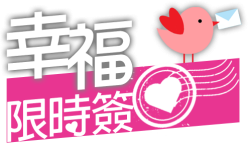 「幸福限時批」未婚聯誼暨公務交流活動實施計畫一、目　　的：為促進公教機關(構)同仁間情感交流及提供未婚同仁藉由聯誼活動增進交友機會，建立兩性和諧美好之互動關係，特規劃辦理本聯誼活動。二、主辦單位：法務部行政執行署三、承辦單位：法務部行政執行署桃園分署四、承辦廠商：Uni-Joys (有你,就有意思!)/上置國際旅行社五、活動相關資訊：(一)活動時間：106年5月26日(星期五)(二)活動地點：桃園市大溪水漾石門餐廳、大溪老茶廠(三)活動內容：請參閱活動行程表(四)活動人數：本次活動名額共計40人（男、女各半為原則），承辦單位得視報名情形及先後順序酌予調整。(五)活動費用：每人新台幣壹仟伍佰元整(六)集合地點：桃園火車站右側桃園遠東百貨(麥當勞門口)六、參加對象：限大專以上學校畢業之未婚人員（如報名人數超過，以法務部所屬機關同仁優先參加）(一)法務部所屬機關現職未婚同仁（含臨時及委外人員）(二)桃園市公務機關及學校之現職教職員工七、報名及繳費：(一)報名方式：請填妥報名表【附件二】，並經各機關人事單位核蓋戳章(如未加蓋人事單位戳章，請另傳送服務機關證明文件及身分證正反面影本) E-mail至service@unijoys.com.tw或傳真至(02)2951-6419 【為響應無紙化、愛護地球，並避免資料謄寫錯誤，報名表請盡量傳送word檔】(二)報名日期：即日起至106年5月12日（星期五）或額滿為止。(三)繳費方式：符合資格之報名名單經Uni-Joys (有你,就有意思!)/上置國際旅行社彙送主辦單位確認後，由該公司以e-mail或簡訊通知參加人員，報名人員須於接到通知後，依下列規定辦理繳費。1.繳費日期：參加人員請務必於三日內完成繳費手續，未如期完成者，將由候補人員依報名順序遞補之。2.匯款帳號：300540-101664
代收銀行：中國信託商業銀行文山分行(銀行代碼822)戶名：洪子茜(上置旅行社聯誼活動專款專案戶頭)(四)參加人員繳費後，如因個人因素無法出席者，不得私自覓人代理參加，並依Uni-Joys (有你,就有意思!)/上置國際旅行社相關退費規範辦理手續。(五)退費事項：欲退費者請在活動10天前(不含活動日及假日)辦理退費。1.活動10天前辦理退費，全額退費(僅扣除30元退款手續費)。2.活動日開始前4日至第10日取消活動者，須收取活動費用全額30％。3.活動日開始前3日至前1日取消活動者，須收取活動費用全額70％。4.活動當日決定不參加未通知承辦單位、集合逾時、因個人因素私自脫隊者恕不退費。【以上規定作為損害賠償計算基準之旅遊費用，應先扣除行政規費150　  元後計算之。】(六)因報名人數眾多，未列入參加名單者，僅另行寄發候補通知。(七)繳款收據請妥善保管至本活動結束。八、其他：本活動所繳納之費用，包括車資、餐費及旅遊平安保險費(200+20萬)，各機關(構)為鼓勵所屬同仁參加，得酌予補助，並建請核給公假登記。九、注意事項：(一)報到時請務必攜帶身分證(正本)，以備查驗，如未攜帶者，承辦單位保留當事人參加與否之權利；個人資料如有虛偽不實者，須自負相關法律責任。(二)本次活動除因天災等不可抗力因素另擇期舉行外，一律風雨無阻照常辦理，請務必全程參加。十、洽詢資訊：
    Uni-Joys (有你,就有意思!)/上置旅行社聯誼專線：(02)29601314/0980891314
　　E-mail：service@unijoys.com.tw   傳真：(02)29516419十一、本計畫如有未盡事宜，另行補充規定之。